KIMIKA FAKULTATEADONOSTIA-SAN SEBASTIANwww.ehu.eus/kimika-fakultatea@ehu_kimika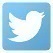 FAKULTATEKO KONTAKTUA ETA ORDUTEGIAK:943018168 / kimika.fak.dekano@ehu.eus -Astelehenetik ostiralera: 8:00etatik 20:30etara-Aste Santua: 8:00etatik 14:30etara. Arratsaldez itxita.-Abuztua:  8:00etatik 14:30etara. Arratsaldez itxita.-Eguberria:  8:00etatik 14:30etara. Arratsaldez itxita.ESKOLA EGUTEGIA. 2022/2023 IKASTURTEA:KIMIKAKO GRADUA: IKASKETA PLANAREN EGITURA:-Graduko koordinatzailea: Lourdes Irusta, lourdes.irusta@ehu.eus-Graduko lehenengo mailako koordinatzailea: Ricardo Hernandez, ricardo.hernandez@ehu.eus -Berdintasuneko arduraduna: Oihane Sanz, oihane.sanz@ehu.eus*LEHENENGO MAILAKO IRAKASGAIAK (Adarreko Oinarrizkoak):LEHENENGO MAILAKO ORDUTEGIA: -Eskola teorikoak, goizean, 9:00etatik 14:00etara. -Laborategiko praktikak, arratsaldean, 14:30etik (15:00etatik irakasgai batzuetan) 18:30era arte (19:00etara arte irakasgai batzuetan). Ordutegiak ikusteko: https://www.ehu.eus/eu/web/kimika-fakultatea/kimikako-gradua IKASKETETARAKO LAGUNTZA:-Graduko tutorea: ikasleek tutore bat dute ikasten hasten direnetik gradua bukatu arte. Tutorearen zeregina da ikasleari laguntzea eta aholku ematea hautazkoak aukeratzeko, ikasketak antolatzeko eta abar.-Irakasgai bakoitzerako tutoretzak:  ikasturte osoan egiten dira.-Black Tuesday: Jardunaldi hauetan ikasleen hezkuntzarako jarduera interesgarriak egiten dira, baina ohiko jarduera akademikotik kanpo (praktikei eta mugikortasunari buruzko informazio saioak, hitzaldiak, etab.).INSTALAZIOAK ETA ZERBITZUAK:-Irakurketa Gela*: fakultatearen ordutegi bera dauka. Gela erabiltzeko, erreserba egin behar da.-Informatika Gela*: 19 ekipo daude ikasleek erabiltzeko. Erreserba egin behar da.-Kafetegia: fakultatean, 8:00etatik 20:00etara. Horrez gain, jantokia* ere badago ikastegiko ikasleentzat. Mikrouhina dago. 13:00etatik 15:30era dago zabalik. Erreserba egin behar da.(*) Gela hauen erreserba web bidez egin behar da: https://www.qr4services.com/eu/ - Armairutxoak: eraikinean dauden bitartean ikasleek beren gauzak gordetzeko. Armairutxo bat nahi izanez gero, irailetik aurrera eskaria egin behar da atezaintzan.- Liburutegia: Carlos Santamaria eraikinean dago: https://www.ehu.eus/eu/web/gipuzkoa/liburutegia - GAUR aplikazioa mugikorrean: notak, matrikularen datuak, eskola ordutegia, tutoretzak… ikus daitezke bertan. GAUR aplikazioa doakoa da eta mugikorreko aplikazioen dendatik jaitsi daiteke.- Helbide elektronikoa: Matrikula egitean Unibertsitateko helbide elektroniko bat sortu eta ematen zaio ikasleari. Ezinbestekoa da fakultatearekin komunikatzeko, informazio ofizial guztia bide horretatik bidaltzen da eta.-Campuseko zerbitzuak: https://www.ehu.eus/es/web/gipuzkoa/zerbitzuak FAKULTATEKO IDAZKARITZA Hainbat izapide egiten dira bertan: matrikula, espediente akademikoa, irakasgai aldaketak, talde aldaketak, baliozkotzeak, kredituak amortizatzea…IDAZKARITZAKO ORDUTEGIA:*Goizez: astelehenetik ostiralera, 9:00etatik 13:30etara.*Arratsaldez (astelehena, asteazkena eta osteguna): 15:00etatik 16:30etara. *Uda, Aste Santua eta Gabonak:  9:00etatik 14:00etaraKONTAKTUA: kimika.fak.idazkaritza@ehu.eusNOLA JOKATU IKASLEEK FAKULTATEAN ISTRIPUREN BAT IZANEZ GERO: Babes mota: Eskola Asegurua (28 urte arte) eta/edo EHU ikasle nahitaezko asegurua.*Istripua larria bada: 1.: 112ra deitu2: Prebentzio Zerbitzura deitu: 943015216/ 943018144*Istripua larria ez bada: Prebentzio Zerbitzura deitu: 943015216 / 943018144*Mugitu badaiteke, hona joan: Osakidetzara edo EHU ikasle aseguruko zentroetara.*Ezin badaiteke mugitu: 112ra deitu.1. Lauhilekoa2. LauhilekoaNeguko oporrakEz-ohiko azterketak2022/09/12 -2022/12/222023/01/23- 2023/05/122022/12/23- 2023/01/062023/06/12-2023/07/071.Lauhileko azterketak2.Lauhikeko azterketakUdaberriko oporrak2023/06/12-2023/07/072023/01/09-2023/01/202023/05/15-2023/06/022023/04/06-2023/04/162023/06/12-2023/07/07Kimikako Graduak 240 kreditu dituKimikako Graduak 240 kreditu dituKimikako Graduak 240 kreditu dituKimikako Graduak 240 kreditu ditu1.mailaOinarrizko irakasgaiak: 60 ECTSOinarrizko irakasgaiak: 60 ECTSOinarrizko irakasgaiak: 60 ECTS2.mailaNahitaezko irakasgaiak: 60 ECTSNahitaezko irakasgaiak: 60 ECTSNahitaezko irakasgaiak: 60 ECTS3.mailaNahitaezko irakasgaiak: 48 ECTSNahitaezko irakasgaiak: 48 ECTSHautazko irakasgaiak: 12 ECTS 4.mailaNahitaezko irakasgaiak: 12 ECTS Hautazko irakasgaiak: 30 ECTS Gradu Amaierako Lana: 18 ECTS IrakasgaiaLauhilekoaKredituakFisikaUrtekoa12Geologia1.lauhilekoa6Matematika I1.lauhilekoa6Laborategiko Oinarrizko Eragiketak1.lauhilekoa6Kimika Orokorra I1.lauhilekoa6Biologia2.lauhilekoa6Matematika II2.lauhilekoa6Metodologia esperimentala kimikan2.lauhilekoa6Kimika Orokorra II2.lauhilekoa6